МБОУ «Кутанская основная общеобразовательная школа»Итоги работы за I полугодие 2019 – 2020 учебного года I.	 Учёт обучающихся1)   Движение кол-во обучающихся по классам по ООП НОО, ООО:ФИО обучающихся, переведённых в порядке отчисления в другую ОО за 2 четверть – нет.ФИО обучающихся, принятых в порядке перевода из другой ОО за 2 четверть – нет.II.  Результативность образовательного процессаа)  Успеваемость и качество за I полугодие  2019-2020 учебного  года по уровням:III. Реализация образовательных программ (ООП, АООП):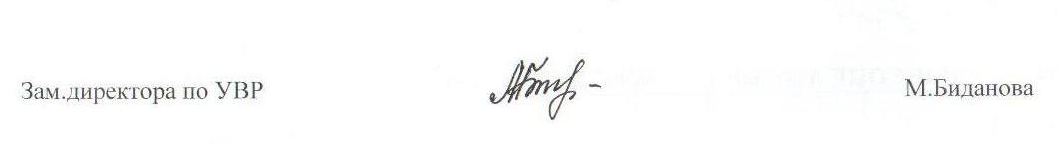 Зам. директора по УВР                                      М.А.БидановаКол-во обучающихся на момент сдачи ОО-1Кол-во обучающихся на начало 2 четвертиПереведены в порядке отчисления в другую ОО во 2 четвертиПриняты в порядке перевода из другой ОО во 2 четвертиКоличество обучающихся на конец 2 четвертиНОО1 класс - 1212--12НОО2 класс - 55--5НОО3 класс - 66--6НОО4 класс - 55--5НООПо ООП НОО - 2828--28ООО5 класс - 55--5ООО6 класс - 33--3ООО7 класс - 22--2ООО8 класс - 44--4ООО9 класс - 33--3ОООПо ООП ООО - 1717--17ИТОГО4545--45Кол-во уч-ся, освоивших ООП по уровням%освоив-ших ООП по уровнямчисло не освоив-ших ООП по уровням% неосвоив-ших ООП по уровнямчисло обучающихся на «5» по уровням% обучающихся на «5»число обучающихся  на «4» и «5» по уровням%качества по уровнямс одной«3» по уровнямНОО - 2796%14%414%450,0%3ООО - 17100%----635,3%1Итого по школе - 4498%12%49%1042,4%4Предмет по УПКоличество не реализованных часов по предмету ОППричинаМеры ликвидации----